В НИЯУ МИФИ обсудили сотрудничество с региональными кадетскими организациями в интересах Росатома На прошедшей конференции поделились опытом организации кадетских атомных образовательных кластеров 19 марта в Национальном исследовательском ядерном университете «МИФИ» (НИЯУ МИФИ) прошла конференция «Опыт и приглашение к сотрудничеству в рамках кадетских атомных образовательных кластеров НИЯУ МИФИ». Мероприятие было организовано при поддержке Госкорпорации «Росатом».На конференции представители НИЯУ МИФИ обсудили с руководителями кадетских образовательных организаций перспективы поступления абитуриентов-кадетов в филиалы университета в различных регионах России.С приветственным словом к участникам обратился ректор НИЯУ МИФИ Владимир Шевченко. Он рассказал о том, что проект кадетских атомных образовательных кластеров (КАОК), стартовавший в 2022 году, призван снять противоречие в восприятии военной и научной карьеры. «Наука, так же как и военная служба, требует от человека определенной дисциплины, модальности служения. И наоборот, вы не можете быть современным грамотным офицером, если не владеете современной техникой и не понимаете, как она работает и какие вызовы встанут перед нами завтра. В рамках нашего проекта учащиеся кадетских образовательных организаций с талантом к естественным и точным наукам, к информационным технологиям получают возможность реализовать служение Отечеству на предприятиях Госкорпорации „Росатом“. Мне кажется, это очень важно», — подчеркнул Владимир Шевченко.Менеджер проектов Проектного офиса развития образования и международного сотрудничества Госкорпорации «Росатом», куратор проекта «Кадетское образование для Росатома» в рамках реализации программы «Развитие НИЯУ МИФИ во взаимодействии с Госкорпорацией „Росатом“ до 2030 года» Антон Волков рассказал о потребностях атомной отрасли в квалифицированных кадрах. Он сообщил, что до 2035 года более 120 предприятий Росатома планируют набор почти 32 тысяч выпускников вузов и более 14,5 тысячи выпускников колледжей по 256 специальностям. «Мы надеемся, что выпускников кадетских классов заинтересует поступление в НИЯУ МИФИ и другие опорные вузы Росатома, а впоследствии — работа на наших предприятиях», — подчеркнул он.Руководитель Ассоциации российского кадетства Николай Антипов рассказал об истории проекта КАОК и о его роли в развитии современного кадетского движения. «Успех нашей армии во многом зависит от того, что работает тыл, работают высокотехнологичные производства. И чтобы восполнить значительный пробел в резерве научно-технических кадров, мы начали создавать кадетские атомные образовательные кластеры. Кадеты впереди в области патриотического воспитания, и среди них очень много талантливых ребят, которые смогут поступить в НИЯУ МИФИ и в филиалы университета, а затем придут работать в Госкорпорацию „Росатом“», — сообщил он.Проректор НИЯУ МИФИ Ирина Балакина представила отчет о работе КАОК НИЯУ МИФИ за два года. «В 2023 году мы открыли кадетские атомные образовательные кластеры в Приволжском и Уральском федеральных округах на базе филиалов университета. В 2024 году мы планируем открыть их в Центральном федеральном округе и далее во всех федеральных округах до 2027 года», — сообщила она, отметив, что в мероприятиях КАОК в 2023 году приняли участие около 600 кадетов 9–11-х классов из 25 образовательных учреждений.Опытом организации кадетских атомных образовательных кластеров с участниками конференции поделились руководитель Снежинского физико-технического института НИЯУ МИФИ Оксана Линник, директор Технологического института НИЯУ МИФИ Владимир Рябцун, руководитель Димитровградского инженерно-технологического института НИЯУ МИФИ Ирина Бегинина и директор Обнинского института атомной энергетики НИЯУ МИФИ Алексей Панов. Также на конференции выступили ответственный секретарь приемной комиссии НИЯУ МИФИ Владимир Скрытный, начальник военного учебного центра НИЯУ МИФИ Андрей Коростелев и директор университетского лицея № 1511 Предуниверситария НИЯУ МИФИ Марина Мазурина.Справка:Проект развития кадетских атомных образовательных кластеров реализуется в рамках Программы развития НИЯУ МИФИ. Главная цель проекта — привлечение выпускников кадетских образовательных организаций для поступления в филиалы высшего и среднего профессионального образования НИЯУ МИФИ в 13 городах России и опорные вузы Госкорпорации «Росатом» с целью последующего трудоустройства на предприятия атомной промышленности.Национальный исследовательский ядерный университет «Московский инженерно-физический институт» — один из ведущих технических вузов России. Осуществляет подготовку специалистов для науки, ИТ и других высокотехнологичных секторов экономики. НИЯУ МИФИ — стратегический партнер и базовый вуз Госкорпорации «Росатом» для кадрового и научно-инновационного обеспечения атомной отрасли. Университет состоит из 11 институтов, имеет современную научно-исследовательскую инфраструктуру: лаборатории, библиотеку и технопарк. По 29 направлениям подготовки в вузе проходят обучение тысячи студентов под руководством лучших преподавателей и ученых страны.Государственная корпорация по атомной энергии «Росатом» — многопрофильный холдинг, объединяющий активы в энергетике, машиностроении, строительстве. Его стратегия заключается в развитии низкоуглеродной генерации, включая ветроэнергетику. Госкорпорация «Росатом» является национальным лидером в производстве электроэнергии (около 20% от общей выработки) и занимает первое место в мире по величине портфеля заказов на сооружение АЭС: на разной стадии реализации находятся 33 энергоблока в 10 странах.Крупные российские компании продолжают расширять спектр решений по раскрытию потенциала школьников, студентов и молодых сотрудников. Росатом и его предприятия участвуют в создании базовых кафедр в российских вузах, реализации стипендиальных программ поддержки, крупных образовательных проектов, организации практики и стажировки для студентов с последующим их трудоустройством.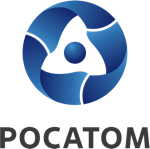 Медиацентр атомнойпромышленности
atommedia.onlineПресс-релиз21.03.24